После долгого перерыва мы смогли посетить спортивный комплекс «Платинум Арена» и с удовольствием поболеть за красноярский «Сокол», который победил ангарский «Ермак» на своем льду. Мы приготовили «кричалки», которые, как мы считаем, помогли нашим победить. В тот день наше настроение было на высоте! Домой возвращались хоть и поздно, но очень довольные, пережившие массу положительных эмоций. Ждём новых побед наших хоккеистов!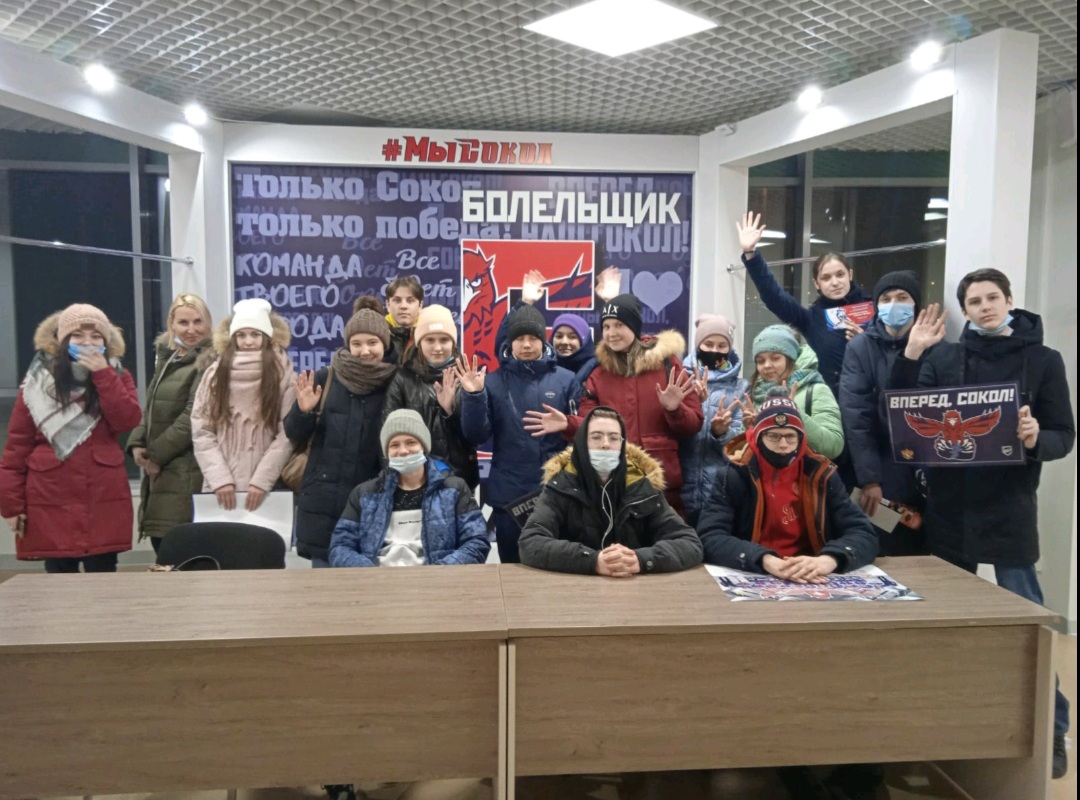 